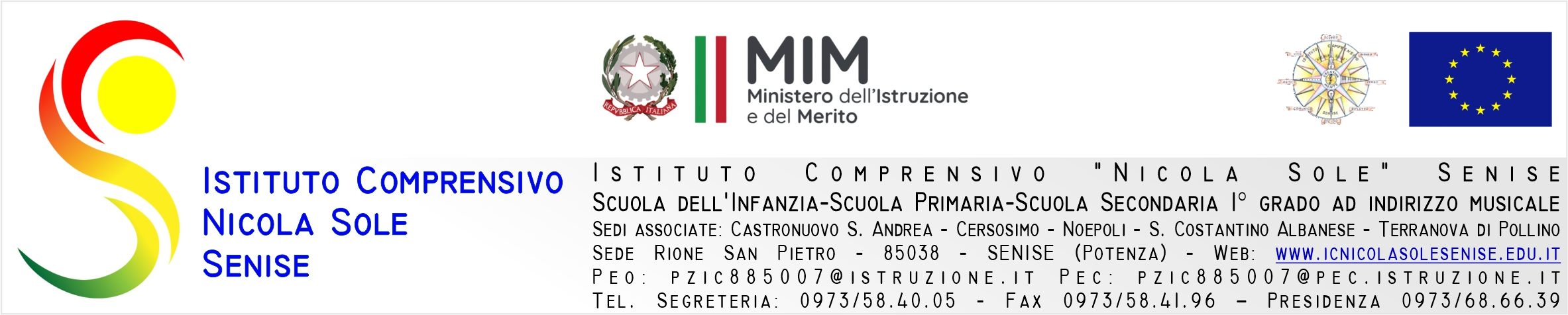 TABELLA VALUTAZIONE TITOLI SELEZIONE ESPERTO INTERNO DOCENTEGli esperti interni e/o esterni cui conferire i contratti sono selezionati dal Dirigente Scolastico mediante valutazione comparativa dei curricula, fino al limite dei massimali di punteggio secondo la seguente tabella: A Titoli culturali e professionali Titoli culturali e professionali Valutazione *auto valutaz.  Punti assegnati  1 Laurea vecchio ordinamento (in alternativa al punteggio di cui al punto 2) Laurea vecchio ordinamento (in alternativa al punteggio di cui al punto 2) Punti 10 per votazione 110 e lode Punti 9 per votazione 110 Punti 7 per votazione da 109 a 99 Punti 5 per votazione fino a 98 2 Laurea triennale (in alternativa al punteggio di cui al punto 1) Laurea triennale (in alternativa al punteggio di cui al punto 1) Punti 6 per 110 e lode Punti 5 per 110 Punti 4 per votazione da 109 a 99 Punti 3 fino a 98 3 Corso 	di 	specializzazione postuniversitaria/alta formazione o dottorato di ricerca Corso 	di 	specializzazione postuniversitaria/alta formazione o dottorato di ricerca Punti 6 per ogni diploma (fino ad un massimo di 12 pp.) 4 Incarichi nell’ambito del P.N.S.D. Incarichi nell’ambito del P.N.S.D. Punti 2 per ogni incarico fino ad un massimo di 10 (max 10 pp.) 5 Certificazione informatica (ECDL, EIPASS, ecc.) Certificazione informatica (ECDL, EIPASS, ecc.) Punti 1 per ogni certificazione sino ad un massimo di 5 certificazioni (max 5 pp.) 6 Certificazioni Corsi LIM Certificazioni Corsi LIM Punti 1 per ogni certificazione sino ad un massimo di 5 certificazioni (max 5 pp.) 7 Certificazioni/Attestati di partecipazione corsi su Metodologie didattiche innovative Certificazioni/Attestati di partecipazione corsi su Metodologie didattiche innovative Punti 1 per ogni certificazione sino ad un massimo di 3 certificazioni (max 3) 8 Corsi di formazione certificati su tematiche inerenti al profilo richiesto non inferiori a 40 ore e frequentati negli ultimi 3 anni Corsi di formazione certificati su tematiche inerenti al profilo richiesto non inferiori a 40 ore e frequentati negli ultimi 3 anni Punti 2 per ogni certificazione sino ad un massimo di 6 certificazioni (max 6 pp.) totale A B Titoli ed Esperienze lavorative Titoli ed Esperienze lavorative Valutazione *auto valutaz.  Punti assegnati  1 Docenza universitaria coerente con la tipologia di intervento Docenza universitaria coerente con la tipologia di intervento Punti 5 per ogni anno di insegnamento (max 15 pp.) 2 Esperienza specifica annuale certificata inerente al profilo richiesto dal bando  Esperienza specifica annuale certificata inerente al profilo richiesto dal bando  Punti 3 per ogni esperienza sino a un massimo di 3 esperienze (max 9 pp.) 3 Esperienze di Esperti in Progetti Europei nell’ambito della programmazione PON 2000- 2006; 2007-2013; 2014-2020 Esperienze di Esperti in Progetti Europei nell’ambito della programmazione PON 2000- 2006; 2007-2013; 2014-2020 Punti 2 per ogni esperienza sino ad un massimo di 5 esperienze (max 10 pp.) 4 Esperienze di Tutoraggio specifico in Progetti Europei nell’ambito della programmazione PON 2000-2006; 2007-2013; 2014-2020 Esperienze di Tutoraggio specifico in Progetti Europei nell’ambito della programmazione PON 2000-2006; 2007-2013; 2014-2020 Punti 2 per ogni esperienza sino ad un massimo di 5 esperienze (max 10 pp.)    5 Attività di docente/formatore su tematiche attinenti al P.N.S.D. Attività di docente/formatore su tematiche attinenti al P.N.S.D. Punti 1 per ogni esperienza sino ad un massimo di 5 esperienze (max 5 pp.) Totale B C Pubblicazioni coerenti con il profilo scelto (fino 10 pt): Pubblicazioni coerenti con il profilo scelto (fino 10 pt): *auto valutaz.  Punti assegnati  1 Articoli e saggi su riviste specialistiche attinenti al profilo richiesto Articoli e saggi su riviste specialistiche attinenti al profilo richiesto Punti 1 fino a un massimo di 5 pubblicazioni (max 5 punti) 2 Monografie attinenti al profilo richiesto Monografie attinenti al profilo richiesto Punti 3 fino a un massimo di 3 pubblicazioni (max 9 pp.) Totale C (*) da compilare a cura del candidato (*) da compilare a cura del candidato totale A+B+C 